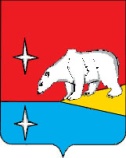 АДМИНИСТРАЦИЯ   ГОРОДСКОГО ОКРУГА  ЭГВЕКИНОТПОСТАНОВЛЕНИЕот  8 мая 2019 г.                                         № 162 - па                                                п. ЭгвекинотО внесении изменений в Положение о резервном фонде Администрации городского округа Эгвекинот, утвержденное Постановлением Администрации Иультинского муниципального района от 24 декабря 2015 г. № 153-па В целях уточнения некоторых положений муниципального нормативного правового акта, Администрация городского округа ЭгвекинотП О С Т А Н О В Л Я Е Т:1. Внести в Положение о резервном фонде Администрации городского округа Эгвекинот, утвержденное Постановлением Администрации Иультинского муниципального района от 24 декабря 2015 г. № 153-па, следующие изменения:1.1. Пункт 3.1 раздела 3 «Направления использования средств резервного фонда» изложить в следующей редакции:	«3.1. Средства резервного фонда направляются  главным распорядителям средств бюджета городского округа Эгвекинот по ведомственной структуре расходов местного бюджета на финансовое обеспечение непредвиденных расходов (расходов, не предусмотренных в  бюджете городского округа на текущий финансовый год, а также в случае недостаточности бюджетных ассигнований бюджета городского округа в текущем финансовом году), на:финансирование мероприятий по предупреждению и ликвидации чрезвычайных ситуаций, проведение аварийно-восстановительных работ, связанных со стихийными бедствиями;финансирование мероприятий гражданской обороны на территории городского округа Эгвекинот;проведение неотложных аварийно-восстановительных работ на объектах жилищно-коммунального хозяйства, социальной сферы, промышленности, энергетики и связи;проведение экстренных противоэпидемических мероприятий;проведение ремонтных работ на объектах инфраструктуры городского округа Эгвекинот в целях предотвращения чрезвычайных ситуаций;проведение отдельных разовых культурно-массовых и праздничных мероприятий, включая участие команд городского округа Эгвекинот в фестивалях, конкурсах, соревнованиях, проводимых в городском округе Эгвекинот и за его пределами, поощрение лауреатов и победителей;разовое премирование, оказание материальной помощи коллективам предприятий, организаций, учреждений (юридическим лицам) за заслуги и в связи с юбилейными датами;проведение встреч, симпозиумов, семинаров, выставок, ярмарок, по вопросам, имеющим значение для городского округа Эгвекинот;поощрение физических лиц и коллективов предприятий, организаций и учреждений, политических, общественных, религиозных объединений при награждении Почетной грамотой и объявлении Благодарности Главы городского округа Эгвекинот, Совета депутатов городского округа Эгвекинот;оказание единовременной финансовой поддержки творческим коллективам, общественным объединениям, иным  юридическим  лицам;оказание материальной помощи гражданам, оказавшимся в трудной жизненной ситуации;оплату взносов в уставный фонд вновь создаваемых муниципальных унитарных предприятий;оказание финансовой помощи муниципальным унитарным предприятиям, находящимся в сложной финансовой ситуации;оплату членских и учредительных взносов городского округа Эгвекинот;оплату расходов по приему официальных и других делегаций, особо значимых для городского округа Эгвекинот, разовых мероприятий, проводимых по решению Администрации;изготовление печатной и сувенирной продукции с символикой городского округа Эгвекинот;исполнение мировых соглашений, судебных актов Российской Федерации, актов других государственных органов и должностных лиц, подлежащих оплате за счет средств бюджета городского округа Эгвекинот;другие непредвиденные расходы.»2. Настоящее постановление обнародовать в местах, определенных Уставом городского округа Эгвекинот, и разместить на официальном сайте Администрации городского округа Эгвекинот в информационно-телекоммуникационной сети «Интернет».3. Настоящее постановление вступает в силу со дня его обнародования.4. Контроль за исполнением настоящего постановления возложить на Управление финансов, экономики и имущественных отношений городского округа Эгвекинот (Шпак А.В.).Глава Администрации                          	                                                         Р.В. Коркишко